د) اطلاعات مربوط به پایاننامهپیش بینی زمان بندی فعالیتها ومراحل اجرایی تحقیق و ارائه گزارش پیشرفت کارتوجه:1- زمان و نوع فعالیت های اجرایی پایاننامه حتیالامکان باید با مندرجات جدول منطبق باشد.    2- حداقل زمان قابل قبول برای پیش بینی مراحل مطالعاتی و اجرایی پایاننامه کارشناسی ارشد 6 ماه و حداکثر 12 ماه میباشد.                 نام و نام خانوادگی و امضاء استاد راهنما:                                                                تاریخ:                     نام و نام خانوادگی و امضاء مدیر گروه:                                                                    تاریخ: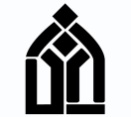                                      موسسه آموزش عالی اترک                (غیردولتی- غیرانتفاعی)	                                            الف) اطلاعات مربوط به دانشجوب) اطلاعات مربوط به استاد راهنماج) اطلاعات مربوط به پایان نامه11بیان مساله (معرفی مساله، متغیرهای مربوط به پرسشهای تحقیق، ضرورت تحقیق، هدف تحقیق):22 سوابق تحقیق (بیان مختصری از تحقیقات انجام شده):3فرضیهها:فرضیهها:4 4 کاربردهای تحقیق و استفادهکنندگان از نتیجه پایاننامه (موسسات آموزشی، پژوهشی، دستگاههای اجرایی و غیره):55روش و ابزار جمع آوری، انجام و تجزیه و تحلیل اطلاعات تحقیق:66جنبه جدید بودن و نوآوری طرح:7زمانبندی انجام تحقیق  :الف-       تاريخ شروع:                               ب- مدت زمان انجام تحقيق:                                 ج- تاريخ اتمام: الف-       تاريخ شروع:                               ب- مدت زمان انجام تحقيق:                                 ج- تاريخ اتمام: ردیفشرح فعالیتزمان کل(ماه)زمان اجرا به ماهزمان اجرا به ماهزمان اجرا به ماهزمان اجرا به ماهزمان اجرا به ماهزمان اجرا به ماهزمان اجرا به ماهزمان اجرا به ماهزمان اجرا به ماهزمان اجرا به ماهزمان اجرا به ماهزمان اجرا به ماهردیفشرح فعالیتزمان کل(ماه)1234567891011121جمعآوري اطلاعات2بررسي پيشينه8فهرست منابع و ماخذ (فارسی، عربی، لاتین به روش منبعنویسی مصوب موسسه):                   نام و نام خانوادگی و امضاء دانشجو: 				                          تاريخ:                   نام و نام خانوادگی و امضاء دانشجو: 				                          تاريخ: